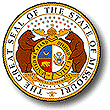 MISSOURI DEPARTMENT OF SOCIAL SERVICESMISSOURI DEPARTMENT OF SOCIAL SERVICESMISSOURI DEPARTMENT OF SOCIAL SERVICESMISSOURI DEPARTMENT OF SOCIAL SERVICESMISSOURI DEPARTMENT OF SOCIAL SERVICESMISSOURI DEPARTMENT OF SOCIAL SERVICESMISSOURI DEPARTMENT OF SOCIAL SERVICESMISSOURI DEPARTMENT OF SOCIAL SERVICESCHILDREN’S DIVISIONTHREE COLUMNS MAPPING TOOLDate:       Date:       Participants:CHILDREN’S DIVISIONTHREE COLUMNS MAPPING TOOLWhen we think about the situation this family is facing:When we think about the situation this family is facing:When we think about the situation this family is facing:When we think about the situation this family is facing:When we think about the situation this family is facing:When we think about the situation this family is facing:When we think about the situation this family is facing:When we think about the situation this family is facing:When we think about the situation this family is facing:When we think about the situation this family is facing:Factors Influencing Child Vulnerabilities & Safety Threat(What are we worried about?)Factors Influencing Child Vulnerabilities & Safety Threat(What are we worried about?)Factors Influencing Child Vulnerabilities & Safety Threat(What are we worried about?)Factors Influencing Child Vulnerabilities & Safety Threat(What are we worried about?)Protective Capacities(What is working well?)Protective Capacities(What is working well?)Protective Capacities(What is working well?)Protective Capacities(What is working well?)Protective Interventions and Safety Decision(What needs to happen next?) Protective Interventions and Safety Decision(What needs to happen next?) On a scale of 0 to 10, where 10 means everyone knows the children are safe enough for Children’s Division to close their case and zero means things are so bad for the children they cannot live at home, where do we rate this situation? (If different judgments, place different people’s numbers on the continuum.)                                                                                                                                                                                                                                                                                                                               RatingOn a scale of 0 to 10, where 10 means everyone knows the children are safe enough for Children’s Division to close their case and zero means things are so bad for the children they cannot live at home, where do we rate this situation? (If different judgments, place different people’s numbers on the continuum.)                                                                                                                                                                                                                                                                                                                               RatingOn a scale of 0 to 10, where 10 means everyone knows the children are safe enough for Children’s Division to close their case and zero means things are so bad for the children they cannot live at home, where do we rate this situation? (If different judgments, place different people’s numbers on the continuum.)                                                                                                                                                                                                                                                                                                                               RatingOn a scale of 0 to 10, where 10 means everyone knows the children are safe enough for Children’s Division to close their case and zero means things are so bad for the children they cannot live at home, where do we rate this situation? (If different judgments, place different people’s numbers on the continuum.)                                                                                                                                                                                                                                                                                                                               RatingOn a scale of 0 to 10, where 10 means everyone knows the children are safe enough for Children’s Division to close their case and zero means things are so bad for the children they cannot live at home, where do we rate this situation? (If different judgments, place different people’s numbers on the continuum.)                                                                                                                                                                                                                                                                                                                               RatingOn a scale of 0 to 10, where 10 means everyone knows the children are safe enough for Children’s Division to close their case and zero means things are so bad for the children they cannot live at home, where do we rate this situation? (If different judgments, place different people’s numbers on the continuum.)                                                                                                                                                                                                                                                                                                                               RatingOn a scale of 0 to 10, where 10 means everyone knows the children are safe enough for Children’s Division to close their case and zero means things are so bad for the children they cannot live at home, where do we rate this situation? (If different judgments, place different people’s numbers on the continuum.)                                                                                                                                                                                                                                                                                                                               RatingOn a scale of 0 to 10, where 10 means everyone knows the children are safe enough for Children’s Division to close their case and zero means things are so bad for the children they cannot live at home, where do we rate this situation? (If different judgments, place different people’s numbers on the continuum.)                                                                                                                                                                                                                                                                                                                               RatingOn a scale of 0 to 10, where 10 means everyone knows the children are safe enough for Children’s Division to close their case and zero means things are so bad for the children they cannot live at home, where do we rate this situation? (If different judgments, place different people’s numbers on the continuum.)                                                                                                                                                                                                                                                                                                                               RatingOn a scale of 0 to 10, where 10 means everyone knows the children are safe enough for Children’s Division to close their case and zero means things are so bad for the children they cannot live at home, where do we rate this situation? (If different judgments, place different people’s numbers on the continuum.)                                                                                                                                                                                                                                                                                                                               Rating010Case Specific Scaling Question (optional):                                                                                                                                                                                                                                                                                                                                                                                                                                                                                                       RatingCase Specific Scaling Question (optional):                                                                                                                                                                                                                                                                                                                                                                                                                                                                                                       RatingCase Specific Scaling Question (optional):                                                                                                                                                                                                                                                                                                                                                                                                                                                                                                       RatingCase Specific Scaling Question (optional):                                                                                                                                                                                                                                                                                                                                                                                                                                                                                                       RatingCase Specific Scaling Question (optional):                                                                                                                                                                                                                                                                                                                                                                                                                                                                                                       RatingCase Specific Scaling Question (optional):                                                                                                                                                                                                                                                                                                                                                                                                                                                                                                       RatingCase Specific Scaling Question (optional):                                                                                                                                                                                                                                                                                                                                                                                                                                                                                                       RatingCase Specific Scaling Question (optional):                                                                                                                                                                                                                                                                                                                                                                                                                                                                                                       RatingCase Specific Scaling Question (optional):                                                                                                                                                                                                                                                                                                                                                                                                                                                                                                       RatingCase Specific Scaling Question (optional):                                                                                                                                                                                                                                                                                                                                                                                                                                                                                                       Rating010